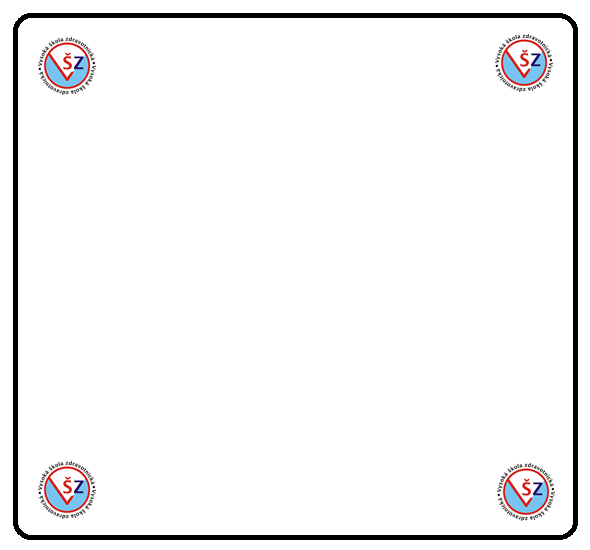                                                                  CORDARONEAntiarytmikumTerapeutické indikace – Těžké poruchy srdečního rytmu, zvláště těžkésupraventrikulární poruchy rytmu s rychlou frekvencí komor, tachykardiespojené s WPW syndromem, symptomatické a hemodynamicky závažnékomorové tachykardie a komorové extrasystoly. Pro dospělé pacienty.Dávkování – i.v. infuze- dávka 5 mg/kg t.hm. ve 250 ml 5% glukózyv rozmezí 20 min až 2hod. Lze opakovat 2-3krát během 24 hod.KPR komorové fibrilace rezistentní na elektrickou kardioverzii – Dávka je 300 mg (nebo 5 mg/kg t. hm.) ve 20ml 5% glukózy jako i.v. bolus.Kontraindikace – přecitlivělost na složky přípravku, přecitlivělost na jód,sinusová bradykardie, šokový stav, těžká hypotenze, kardiomyopatie,těžká respirační nedostatečnost, děti do 3 let, kojení, relativnětěhotenstvíNeplatí pro použití při kardiopulmonární resuscitaci!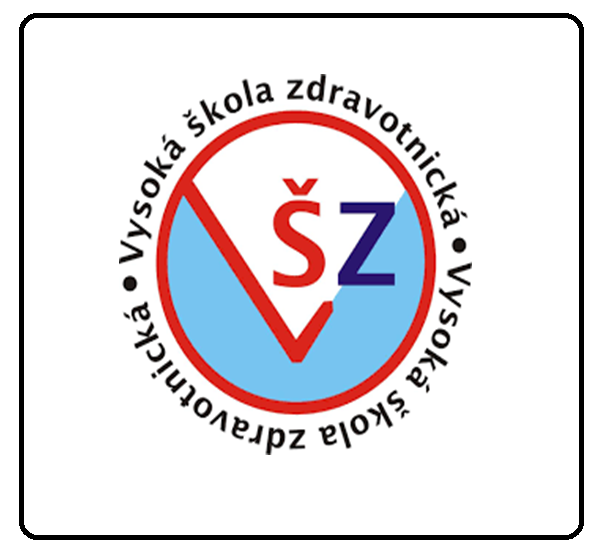 